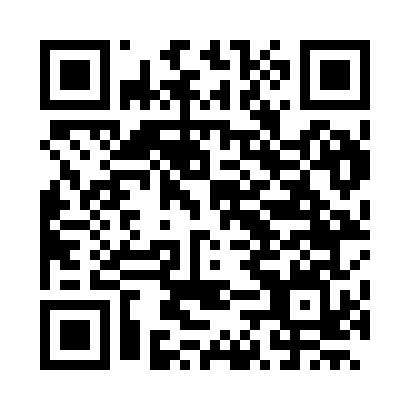 Prayer times for Longes, FranceWed 1 May 2024 - Fri 31 May 2024High Latitude Method: Angle Based RulePrayer Calculation Method: Islamic Organisations Union of FranceAsar Calculation Method: ShafiPrayer times provided by https://www.salahtimes.comDateDayFajrSunriseDhuhrAsrMaghribIsha1Wed5:156:291:385:358:4810:022Thu5:136:271:385:368:5010:043Fri5:126:261:385:368:5110:054Sat5:106:241:385:368:5210:075Sun5:086:231:385:378:5310:096Mon5:066:221:385:378:5510:107Tue5:046:201:385:388:5610:128Wed5:036:191:385:388:5710:149Thu5:016:181:385:398:5810:1510Fri4:596:161:385:399:0010:1711Sat4:586:151:385:399:0110:1812Sun4:566:141:385:409:0210:2013Mon4:546:131:385:409:0310:2214Tue4:536:111:385:419:0410:2315Wed4:516:101:385:419:0610:2516Thu4:506:091:385:429:0710:2617Fri4:486:081:385:429:0810:2818Sat4:476:071:385:429:0910:2919Sun4:456:061:385:439:1010:3120Mon4:446:051:385:439:1110:3221Tue4:436:041:385:449:1210:3422Wed4:416:031:385:449:1310:3523Thu4:406:021:385:449:1410:3724Fri4:396:011:385:459:1510:3825Sat4:386:001:385:459:1610:4026Sun4:366:001:385:459:1710:4127Mon4:355:591:385:469:1810:4228Tue4:345:581:395:469:1910:4429Wed4:335:581:395:479:2010:4530Thu4:325:571:395:479:2110:4631Fri4:315:561:395:479:2210:47